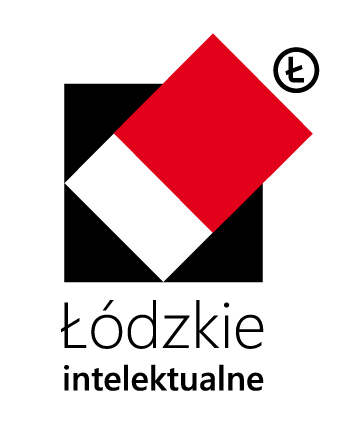                                                                             Załącznik nr 1
                                                                            do Regulaminu konkursu o nagrody
                                                                            Marszałka Województwa Łódzkiego
                                                                            za najlepsze rozprawy i prace tematycznie
                                                                            związane z województwem łódzkim……………………………………pieczęć wnioskodawcyWNIOSEK o przyznanie nagrody Marszałka Województwa Łódzkiego za najlepsze rozprawy i prace tematycznie związane z województwem łódzkim  Wniosek należy wypełnić komputerowo na właściwym formularzu, natomiast wszystkie niezbędne podpisy należy złożyć odręcznie.Do wniosku należy dołączyć egzemplarz pracy (oryginał) oraz recenzje zgłoszonej do Konkursu pracy (oryginał lub kserokopię potwierdzoną za zgodność z oryginałem przez podmiot wnioskujący).1. Dane wnioskodawcy i kandydata do nagrody:* W przypadku wniosku o nagrodę za prace habilitacyjne oraz cykle powiązanych tematycznie publikacji/ artykułów naukowych, stanowiących podstawę nadania stopnia doktora habilitowanego należy podać datę uzyskania stopnia naukowego2. Krótkie streszczenie pracy:Uzasadnienie wniosku:4. Oświadczenie wnioskodawcy 5. Oświadczenia kandydata do nagrody* Zgoda na rozpowszechnianie wizerunku jest dobrowolna, odmowa wydania zgody nie ma wpływu na uczestnictwo w Konkursie. Posiada Pani/Pan prawo do cofnięcia zgody na rozpowszechnianie wizerunku. Wycofanie zgody nie wpływa na zgodność z prawem przetwarzania, którego dokonano na podstawie zgody przed jej cofnięciem.6. Załączniki:Informacja o warunkach przetwarzania danych osobowychZgodnie z art. 13 Rozporządzenia Parlamentu Europejskiego i Rady (UE) 2016/679 z dnia 27 kwietnia 2016 r. 
w sprawie ochrony osób fizycznych w związku z przetwarzaniem danych osobowych i w sprawie swobodnego przepływu takich danych oraz uchylenia dyrektywy 95/46/WE (dalej zwane „RODO”) uprzejmie informujemy, iż:Administratorem Pani/Pana danych jest Zarząd Województwa Łódzkiego z siedzibą w Łodzi 90-051, 
al. Piłsudskiego 8.Dane kontaktowe Inspektora Ochrony Danych: tel. 42 663 33 06, e-mail: iod@lodzkie.pl.Pani/Pana dane osobowe przetwarzane będą w celu przeprowadzenia procedury wyboru laureatów Konkursu o nagrody Marszałka Województwa Łódzkiego za najlepsze rozprawy i prace tematycznie związane z województwem łódzkim. Podstawą prawną przetwarzania Pani/Pana danych osobowych jest art. 6 ust. 1 lit. e) RODO w związku z art. 11 ust. 2 pkt 4, 6, 8 oraz art. 41 ust. 1 ustawy z dnia 5 czerwca 1998 r. o samorządzie województwa (Dz. U. z 2018 r. poz. 913 ze zm.).Odbiorcami Pani/Pana danych osobowych mogą być podmioty upoważnione na podstawie przepisów prawa. Pani/Pana dane nie będą przekazywane do państwa trzeciego lub organizacji międzynarodowej.Pani/Pana dane będą przetwarzane przez okres trwania edycji Konkursu a następnie klasyfikowane 
i przechowywane zgodnie z Jednolitym Rzeczowym Wykazem Akt, zgodnie z Rozporządzeniem Prezesa Rady Ministrów z dnia 18 stycznia 2011 roku w sprawie instrukcji kancelaryjnej, jednolitych rzeczowych wykazów akt oraz instrukcji w sprawie organizacji i zakresu działania archiwów zakładowych (Dz. U. z 2011 r. nr 14, poz. 67 ze zm.).Posiada Pani/Pan prawo do żądania dostępu do swoich danych osobowych, prawo ich sprostowania, usunięcia lub ograniczenia przetwarzania na zasadach określonych w art. 17 i 18 RODO oraz prawo do wniesienia sprzeciwu wobec przetwarzania danych osobowych (art. 21 RODO).Posiada Pani/Pan prawo wniesienia skargi do Prezesa Urzędu Ochrony Danych Osobowych, gdy uzna Pani/Pan, iż przetwarzanie danych narusza przepisy RODO.Podanie danych osobowych jest wymogiem przeprowadzenia procedury konkursowej. Konsekwencją niepodania danych osobowych będzie nieuwzględnienie wniosku w procedurze konkursowej.Pani/Pana dane osobowe nie będą podlegały zautomatyzowanemu podejmowaniu decyzji, w tym profilowaniu.Informacje wypełniane przez instytucję przyjmującą wniosekData przyjęcia wniosku:Imię i nazwisko kandydata do nagrody:Imię i nazwisko kandydata do nagrody:Tytuł zawodowy:Tytuł/ stopień naukowy:Tytuł zawodowy:Tytuł/ stopień naukowy:Adres zamieszkania kandydata do nagrody:Adres zamieszkania kandydata do nagrody:Telefon kontaktowy:Telefon kontaktowy:Adres e-mail:Adres e-mail:Nazwa i adres podmiotu wnioskującego:(uczelnia/ instytut PAN/ instytut badawczy/ instytut międzynarodowy)Nazwa i adres podmiotu wnioskującego:(uczelnia/ instytut PAN/ instytut badawczy/ instytut międzynarodowy)UczelniaWydział:UczelniaInstytut/Katedra:Instytut naukowyZakład:Instytut naukowyPracownia/Laboratorium:Tytuł pracy przedstawionej do nagrody:Tytuł pracy przedstawionej do nagrody:Obszar tematyczny pracy:(dziedzina nauki/ sztuki)Obszar tematyczny pracy:(dziedzina nauki/ sztuki)Data obrony pracy: *Data obrony pracy: *Rodzaj zgłoszonej pracy: (praca habilitacyjna/ cykl publikacji/ artykułów naukowych,rozprawa doktorska,praca dyplomowa: magisterska, inżynierska, licencjacka)Rodzaj zgłoszonej pracy: (praca habilitacyjna/ cykl publikacji/ artykułów naukowych,rozprawa doktorska,praca dyplomowa: magisterska, inżynierska, licencjacka)Imię i nazwisko promotora – opiekuna pracy:Imię i nazwisko promotora – opiekuna pracy:Imię i nazwisko recenzenta/ów pracy:Imię i nazwisko recenzenta/ów pracy:……………………………………………………………………………………………………………………………………………………………………………………………………………………………………………………………………………………………………………………………………………………………………………………………………………………………………………………………………………………………………………………………………………………………………………………………………………………………………………………………………………………………………………………………………………………………………………………………………………………………………………………………………………………………………………………………………………………………………………………………………………………………………………………………………………………………………………………………………………………………………………………………………………………………………………………………………………………………………………………………………………………………………………………………………………………………………………………………………………………………………………………………………………………………………………………………………………………………………………………………………………………………………………………………………………………………………………………………………………………………………………….Ja niżej podpisana/y oświadczam, że zapoznałam/em się z Regulaminem i poprzez złożenie wniosku akceptuję jego postanowienia, a informacje zawarte w niniejszym wniosku są zgodne z prawdą.Ja niżej podpisana/y oświadczam, że zapoznałam/em się z Regulaminem i poprzez złożenie wniosku akceptuję jego postanowienia, a informacje zawarte w niniejszym wniosku są zgodne z prawdą.Ja niżej podpisana/y oświadczam, że zapoznałam/em się z Regulaminem i poprzez złożenie wniosku akceptuję jego postanowienia, a informacje zawarte w niniejszym wniosku są zgodne z prawdą.…………………………miejscowość……………………data………………………………………..pieczątka imienna i podpis(rektora/ prorektora uczelnidyrektora/ wicedyrektora instytutu naukowego)Ja niżej podpisana/y oświadczam, że zapoznałam/em się z Regulaminem i poprzez złożenie wniosku akceptuję jego postanowienia, a informacje zawarte w niniejszym wniosku są zgodne z prawdą.Oświadczam, że praca zgłoszona do Konkursu o nagrodę Marszałka Województwa Łódzkiego nie była nagrodzona w formie nagrody pieniężnej w innym konkursie.W przypadku otrzymania nagrody wyrażam zgodę na publikację mojego imienia 
i nazwiska, informacji na temat nagrodzonej pracy oraz informacji o wnioskodawcy zgłaszającym pracę do Konkursu na stronie internetowej organizatora Konkursu oraz 
w innych nośnikach informacyjnych Województwa Łódzkiego.Ja niżej podpisana/y oświadczam, że zapoznałam/em się z Regulaminem i poprzez złożenie wniosku akceptuję jego postanowienia, a informacje zawarte w niniejszym wniosku są zgodne z prawdą.Oświadczam, że praca zgłoszona do Konkursu o nagrodę Marszałka Województwa Łódzkiego nie była nagrodzona w formie nagrody pieniężnej w innym konkursie.W przypadku otrzymania nagrody wyrażam zgodę na publikację mojego imienia 
i nazwiska, informacji na temat nagrodzonej pracy oraz informacji o wnioskodawcy zgłaszającym pracę do Konkursu na stronie internetowej organizatora Konkursu oraz 
w innych nośnikach informacyjnych Województwa Łódzkiego.Ja niżej podpisana/y oświadczam, że zapoznałam/em się z Regulaminem i poprzez złożenie wniosku akceptuję jego postanowienia, a informacje zawarte w niniejszym wniosku są zgodne z prawdą.Oświadczam, że praca zgłoszona do Konkursu o nagrodę Marszałka Województwa Łódzkiego nie była nagrodzona w formie nagrody pieniężnej w innym konkursie.W przypadku otrzymania nagrody wyrażam zgodę na publikację mojego imienia 
i nazwiska, informacji na temat nagrodzonej pracy oraz informacji o wnioskodawcy zgłaszającym pracę do Konkursu na stronie internetowej organizatora Konkursu oraz 
w innych nośnikach informacyjnych Województwa Łódzkiego.…………………………miejscowość……………………data…….……………………………….podpis kandydataW przypadku otrzymania nagrody wyrażam zgodę* na utrwalenie, wykorzystanie 
i nieodpłatne rozpowszechnianie mojego wizerunku w celach promocyjnych i informowania 
o Konkursie, na stronie internetowej organizatora Konkursu oraz w innych nośnikach informacyjnych Województwa Łódzkiego. Zgoda na rozpowszechnianie wizerunku dotyczy fotografii i nagrań audiowizualnych (w tym filmowych) utrwalonych w ramach realizacji Konkursu oraz podczas uroczystej gali wręczenia nagród laureatom Konkursu. W przypadku otrzymania nagrody wyrażam zgodę* na utrwalenie, wykorzystanie 
i nieodpłatne rozpowszechnianie mojego wizerunku w celach promocyjnych i informowania 
o Konkursie, na stronie internetowej organizatora Konkursu oraz w innych nośnikach informacyjnych Województwa Łódzkiego. Zgoda na rozpowszechnianie wizerunku dotyczy fotografii i nagrań audiowizualnych (w tym filmowych) utrwalonych w ramach realizacji Konkursu oraz podczas uroczystej gali wręczenia nagród laureatom Konkursu. W przypadku otrzymania nagrody wyrażam zgodę* na utrwalenie, wykorzystanie 
i nieodpłatne rozpowszechnianie mojego wizerunku w celach promocyjnych i informowania 
o Konkursie, na stronie internetowej organizatora Konkursu oraz w innych nośnikach informacyjnych Województwa Łódzkiego. Zgoda na rozpowszechnianie wizerunku dotyczy fotografii i nagrań audiowizualnych (w tym filmowych) utrwalonych w ramach realizacji Konkursu oraz podczas uroczystej gali wręczenia nagród laureatom Konkursu. …………………………miejscowość……………………data…….……………………………….podpis kandydataL.p.Wymagane załączniki:(odznaczyć X)1.egzemplarz pracy – oryginał2.recenzja zgłoszonej do Konkursu pracy – oryginał lub kserokopia potwierdzona za zgodność z oryginałem przez podmiot wnioskujący3.Inne: ……………………………………….……………………………….miejscowość i data…………………......…………………..pieczątka imienna i podpis(rektora/ prorektora uczelnidyrektora/ wicedyrektora instytutu naukowego)…………………………...........……….podpis kandydata